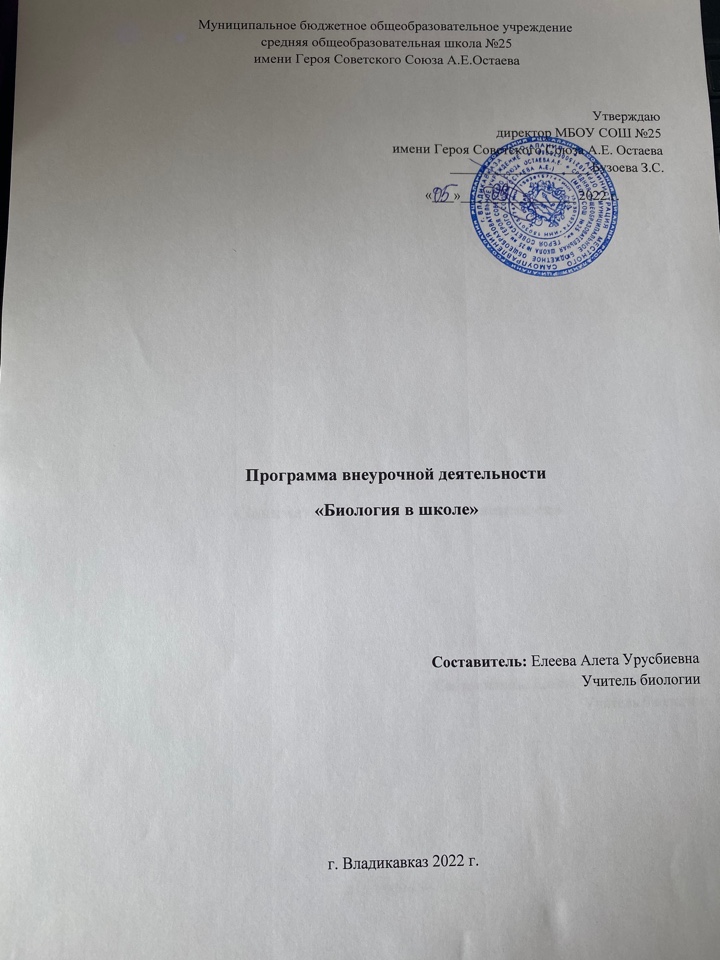 Пояснительная запискаРабочая программа рассчитана на 35 часов (1 час в неделю) и составлена на основе Федерального государственного образовательного стандарта основного общего образования второго поколения, учебного плана МОБУ СОШ 25 им. А.Е.Остаева, 2022-2023 уч. г.    Выбор программы и учебно-методического комплекса обусловлен тем, что ее содержание направлено на формирование универсальных учебных действий, обеспечивающих развитие познавательных и коммуникативных качеств личности. Обучающиеся включаются в проектную и исследовательскую деятельность, основу которой составляют такие учебные действия, как умение видеть проблемы, ставить вопросы, классифицировать, наблюдать, проводить эксперимент, делать выводы, объяснять, доказывать, защищать свои идеи, давать определения понятий, структурировать материал и др. Сюда же относятся приемы, сходные с определением понятий: описание, характеристика, разъяснение, сравнение, различение, классификация, наблюдение, умения и навыки проведения эксперимента, умения делать выводы и заключения, структурировать материал и др. Учащиеся включаются в коммуникативную учебную деятельность, где преобладают такие её виды, как умение полно и точно выражать свои мысли, аргументировать свою точку зрения, работать в группе, представлять и сообщать информацию в устной и письменной форме, вступать в диалог .-  Содержания общего образования и Требований к результатам общего образования, представленных в федеральном государственном стандарте основного общего образования, с учётом основных идей и положений программы развития и формирования универсальных учебных действий для основного общего образованияЦели и задачи:Изучение биологии на этой ступени основного общего образования направлено на достижение следующих целей:- освоение знаний – о живой природе и присущих ей закономерностях; о строении, жизнедеятельности и средообразующей роли живых организмов; методах познания живой природы;- овладение умениями – работать с биологическими приборами, инструментами, справочниками; проводить наблюдения за биологическими объектами, биологические эксперименты;- развитие – познавательных интересов, интеллектуальных и творческих способностей в процессе проведения наблюдений за живыми организмами, биологических экспериментов, работы с различными источниками информации;- воспитание – позитивного ценностного отношения к живой природе; культуры поведения в природе;- использование приобретенных знаний и умений – в повседневной жизни для ухода за растениями, домашними животными; для оценки последствий своей деятельности по отношению к природной среде; для соблюдения правил поведения в окружающей среде..Рабочая программа по биологии 6 класс  для общеобразовательных учреждений выбрана и составлена на основе Федерального государственного образовательного стандарта общего образования, требований к результатам освоения основной образовательной программы основного общего образования, фундаментального ядра содержания общего образования, примерной программы по биологии. В рабочей программе учтены идеи и положения Концепции духовно-нравственного развития и воспитания личности гражданина России, Программы развития и формирования универсальных учебных действий (УУД), которые обеспечивают формирование российской гражданской идентичности, овладение ключевыми компетенциями, составляющими основу для саморазвития и непрерывного образования, целостность общекультурного, личностного и познавательного развития учащихся, коммуникативных качеств личности.В рабочей программе для основной школы предусмотрено развитие всех представленных в примерных программах начального общего образования основных видов деятельности обучаемых. Однако содержание примерных программ для основной школы имеет особенности, обусловленные, во-первых, предметным содержанием системы общего среднего образования; во-вторых, психологическими возрастными особенностями обучаемых.На этапе основного общего среднего образования происходит включение обучаемых в проектную и исследовательскую деятельность, основу которой составляют такие учебные действия, как умение видеть проблемы, ставить вопросы, классифицировать, наблюдать, проводить эксперимент, делать выводы и умозаключения, объяснять, доказывать, защищать свои идеи, давать определения понятиям. Сюда же относятся приемы, сходные с определением понятий: описание, характеристика, разъяснение, сравнение, различение, классификация, наблюдение, умения и навыки проведения эксперимента, умения делать выводы и заключения, структурировать материал и др. Эти умения ведут к формированию познавательных потребностей и развитию познавательных способностей.Учитывая вышеизложенное, а также положение о том, что образовательные результаты на предметном уровне должны подлежать оценке в ходе итоговой аттестации выпускников, в примерном тематическом планировании предметные цели и планируемые результаты обучения конкретизированы до уровня учебных действий, которыми овладевают обучаемые в процессе освоения предметного содержания. При этом для каждого учебного предмета ведущим остается определенный вид деятельности (познавательная, коммуникативная и т. д.).Биология как общеобразовательная дисциплина рассматривает взаимосвязи организмов и окружающей среды, роль биологического разнообразия в поддержании устойчивости биосферы и сохранении жизни на Земле, место человека в природе, зависимость здоровья человека от наследственных факторов, состояния окружающей природной и социальной среды, образа жизни. Реализация возможностей содержания биологии в формировании нравственно-этического аспекта взаимодействия человека и природы способствует повышению уровня культуры выпускников основной школы, их компетентности в ситуациях, связанных с защитой окружающей среды, собственного здоровья. Одной из главных задач биологического образования в основной школе является формирование у подрастающего поколения представления о ценности здоровья и культуре поведения. Системный, экологический и эволюционный подходы в обучении биологии дополнены сведениями о познавательном, практическом значении разнообразия живых организмов для человека.Рассмотрение фактического материала на основе положений экологии и эволюционного учения позволяет связать две фундаментальные идеи биологии — эволюции и системной организации живой природы - на стадии их формирования.Содержание разных разделов курса биологии помогает учащимся осознать тесную взаимосвязь естественных и гуманитарных дисциплин, природы и общества.Таким образом, в рабочей программе обозначено целеполагание предметных курсов на разных уровнях: на уровне метапредметных, предметных и личностных целей;  образовательных результатов (требований); на уровне учебных действий.Содержание курса биологии в основной школе направлено на формирование и развитие личности обучающегося в процессе использования разнообразных видов учебной деятельности. При обучении биологии вырабатываются учебные действия, позволяющие видеть проблемы, ставить цели и задачи для их решения, развивать познавательные интересы и мотивацию к обучению, уметь использовать полученные результаты в практической деятельности.Основные направления биологического образования:- реализация межпредметной интеграции биологии с другими естественнонаучными дисциплинами;  отражение интеграции биологического и гуманитарного знания, связей биологии с нравственно-этическими и экологическими                ценностями общества;- воспитание ценностного отношения к живым организмам, окружающей среде и собственному здоровью; экологической, гигиенической и генетической грамотности; культуры поведения в природе.Изучение биологии основывается на тесной межпредметной интеграции её с другими общеобразовательными дисциплинами естественнонаучного цикла. Интеграция достигается в процессе знакомства с общенаучными методами (наблюдение, измерение, эксперимент, моделирование), раскрытия значения научного знания для практической деятельности человека, гармоничного развития общества и природы. Отличительной особенностью данной предметной линии служит ориентация на взаимодействие биологического и гуманитарного знания. Ценностный компонент органически вплетается в учебную информацию, придаёт ей яркую эмоциональную окраску, экологический, нравственно-этический или эстетический смысл. Благодаря этому учебная информация становится личностно значимой, вызывает интерес, лучше воспринимается и усваивается.Учитывая положение ФГОС, что предметом оценки итоговой аттестации выпускников основного общего образования должно быть достижение предметных, метапредметных, личностных результатов, в примерном тематическом планировании результаты обучения конкретизированы до уровня учебных действий, которыми овладевают обучающиеся в процессе освоения предметного содержания.Планируемые  результаты освоенияТребования к результатам освоения основных образовательных программ структурируются по ключевым задачам общего образования, отражающим индивидуальные, общественные и государственные потребности, и включают личностные, метапредметные и предметные результаты.Личностные результаты обучения в основной школе включают готовность и способность обучающихся к саморазвитию и личностному самоопределению, сформированность их мотивации к обучению и целенаправленной познавательной деятельности, системы значимых социальных и межличностных отношений,ценностно-смысловых установок, отражающих личностные и гражданские позиции в деятельности, социальные компетенции, правосознание, способность ставить цели и строить жизненные планы.Основные личностные результаты обучения биологии:1) воспитание российской гражданской идентичности: патриотизма, любви и уважения к Отечеству, чувства гордости за свою Родину; осознание своей этнической принадлежности; усвоение гуманистических и традиционных ценностей многонационального российского общества; воспитание чувства ответственности и долги перед Родиной;2) знание основных принципов и правил отношения к живой природе, основ здорового образа жизни и здоровьесберегающux технологий;3) сформированность познавательных интересов и мотивов, направленных на изучение живой природы; интеллектуальных умений (доказывать, строить рассуждения, анализировать, делать выводы); эстетического отношения к живым объектам;4) формирование личностных представлений о целостности природы, осознание значимости и общности глобальных проблем человечества;5) освоение социальных норм, правил поведения, ролей и форм социальной жизни в группах и сообществах, включая взрослые и социальные сообщества; участие в школьном самоуправлении и общественной жизни в пределах возрастных компетенций с учётом региональных, этнокультурных, социальных, экологических и экономических особенностей;6) формирование ценности здорового и безопасного образа жизни; усвоение правил индивидуального и коллективного безопасного поведения в чрезвычайных ситуациях, угрожающих жизни и здоровью людей, правил поведения на транспорте и на дорогах;7) формирование основ экологического сознания на основе признания ценности жизни во всех её проявлениях и необходимости ответственного, бережного отношения к окружающей среде и рационального природопользования;Метапредметные результаты обучения в основной школе состоят из освоенных обучающимисямежпредметных понятий и универсальных учебных действий. А также способности их использования в учебной, познавательной и социальной практике, самостоятельности планирования и осуществления учебной деятельности и организации учебного сотрудничества с педагогами и сверстниками, к проектированию и построению индивидуальной образовательной траектории.Регулятивные УУД:6-й  классСамостоятельно обнаруживать и формулировать учебную проблему, определять цель учебной деятельности, выбирать тему проекта.Выдвигать версии решения проблемы, осознавать конечный результат, выбирать из предложенных и искать самостоятельно  средства достижения цели.Составлять (индивидуально или в группе) план решения проблемы (выполнения проекта).Работая по плану, сверять свои действия с целью и, при необходимости, исправлять ошибки самостоятельно.В диалоге с учителем совершенствовать самостоятельно выработанные критерии оценки.Средством формирования регулятивных УУД служат технология проблемного диалога на этапе изучения нового материала и технология оценивания образовательных достижений (учебных успехов).Познавательные УУД:6–й  классАнализировать, сравнивать, классифицировать и обобщать факты и явления. Выявлять причины и следствия простых явлений.Осуществлять сравнение, сериацию и классификацию, самостоятельно выбирая основания и критерии для указанных логических операций; строить классификацию на основе дихотомического деления (на основе отрицания).Строить логическое рассуждение, включающее установление причинно-следственных связей.Создавать схематические модели с выделением существенных характеристик объекта.Составлять тезисы, различные виды планов (простых, сложных и т.п.). Преобразовывать информацию  из одного вида в другой (таблицу в текст и пр.).Вычитывать все уровни текстовой информации.Уметь определять возможные источники необходимых сведений, производить поиск информации, анализировать и оценивать ее достоверность.Коммуникативные УУД:6–й классСамостоятельно организовывать учебное взаимодействие в группе (определять общие цели, распределять роли, договариваться друг с другом и т.д.).Средством  формирования коммуникативных УУД служат технология проблемного диалога (побуждающий и подводящий диалог) и организация работы в малых группах, а также использование на уроках элементов технологии продуктивного чтения.Предметными результатами изучения предмета «Биология» являются следующие умения:6-й класс1-я линия развития – осознание роли жизни:– определять роль в природе различных групп организмов;– объяснять роль живых организмов в круговороте веществ экосистемы.2-я линия развития – рассмотрение биологических процессов в развитии:– приводить примеры приспособлений организмов к среде обитания и объяснять их значение;– находить черты, свидетельствующие об усложнении живых организмов по сравнению с предками, и давать им объяснение;– объяснять приспособления на разных стадиях жизненных циклов.3-я линия развития – использование биологических знаний в быту:– объяснять значение живых организмов в жизни и хозяйстве человека.4-я линия развития –  объяснять мир с точки зрения биологии:– перечислять отличительные свойства живого;– различать (по таблице) основные группы живых организмов (бактерии: безъядерные, ядерные: грибы, растения, животные) и основные группы растений (водоросли, мхи, хвощи, плауны, папоротники, голосеменные и цветковые);– определять основные органы растений (части клетки);– объяснять строение и жизнедеятельность изученных групп живых организмов (бактерии, грибы, водоросли, мхи, хвощи, плауны, папоротники, голосеменные и цветковые);– понимать смысл биологических терминов;– характеризовать методы биологической науки (наблюдение, сравнение, эксперимент, измерение) и их роль в познании живой природы;– проводить биологические опыты и эксперименты и объяснять их результаты; пользоваться увеличительными приборами и иметь элементарные навыки приготовления и изучения препаратов.6-я линия развития – оценивать поведение человека с точки зрения здорового образа жизни:– использовать знания биологии при соблюдении правил повседневной гигиены;– различать съедобные и ядовитые грибы и растения своей местности.Предметные результаты обучения в основной школе включат освоенные обучающимися в ходе изучения учебного предмета умения. Включают специфические для данной предметной области, виды деятельности по получению нового знания в рамках учебного предмета, его преобразованию и применению, формирование научного типа мышления, научных представлений о ключевых теориях, типах и видах отношений, владение научной терминологией, ключевыми понятиями, методами и приёмами.Основные предметные результаты обучения биологии:1) усвоение системы научных знаний о живой природе и закономерностях её развития для формирования естественнонаучной картины мира;2) формирование первоначальных систематизированных представлений о биологических объектах, процессах, явлениях, закономерностях, об основных биологических теориях, экосистемной организации жизни, о взаимосвязи всего живого в биосфере, о наследственности и изменчивости; овладение понятийным аппаратом биологии;3) приобретение опыта использования методов биологической науки и проведения несложных биологических экспериментов для изучения живых организмов;4) понимание возрастающей роли естественных наук и научных исследований в современном мире, постоянного процесса эволюции научного знания, значимости международного научного сотрудничества;5) формирование основ экологической грамотности: способности оценивать последствия деятельности человека в природе, влияние факторов риска на здоровье человека; умение выбирать целевые и смысловые установки в своих действиях и поступках по отношению к живой природе, здоровью своему и окружающих, осознание необходимости сохранения биоразнообразия и природных местообитаний;6) объяснение роли биологии в практической деятельности людей, места и роли человека в природе, родства общности происхождения и эволюции растений и животных;7) овладение методами биологической науки; наблюдение и описание биологических объектов и процессов; постановка биологических экспериментов и объяснение их результатов;8) формирование представлений о значении биологических наук в решении локальных и глобальных экологических проблем, необходимости рационального природопользования;9) освоение приёмов оказания первой помощи, рациональной организации труда и отдыха, выращивания и размножения культурных растений и домашних животных, ухода за ними.Содержание курсаЖивые организмыБиология как наука. Роль биологии в практической деятельности людей. Разнообразие организмов. Отличительные признаки представителей разных царств живой природы. Методы изучения живых организмов: наблюдение, измерение, эксперимент. Клеточное строение организмов.Правила работы в кабинете биологии, с биологическими приборами и инструментами.Бактерии. Многообразие бактерий. Роль бактерий в природе и жизни человека. Бактерии — возбудители заболеваний. Меры профилактики заболеваний, вызываемых бактериями.Грибы. Многообразие грибов, их роль в природе и жизни человека. Съедобные и ядовитые грибы. Оказание приёмов первой помощи при отравлении грибами.Лишайники. Роль лишайников в природе и жизни человека.Вирусы — неклеточные формы. Заболевания, вызываемые вирусами. Меры профилактики заболеваний.Растения. Клетки, ткани и органы растений. Процессы жизнедеятельности: обмен веществ и превращение энергии, питание, фотосинтез, дыхание, удаление продуктов обмена, транспорт веществ. Регуляция процессов жизнедеятельности. Движение. Рост, развитие и размножение. Многообразие растений, принципы их классификации. Водоросли, мхи, папоротники, голосеменные и покрытосеменные растения. Значение растений в природе и жизни человека. Важнейшие сельскохозяйственные культуры. Ядовитые растения. Охрана редких и исчезающих видов  растений. Основные растительные сообщества. Усложнение растений в процессе эволюции.Животные. Строение животных. Процессы жизнедеятельности и их регуляции у животных. Размножение, рост и развитие. Поведение. Раздражимость. Рефлексы. Инстинкты. Многообразие (типы, классы хордовых) животных, их роль в природе и жизни человека. Сельскохозяйственные и домашние животные. Профилактика заболеваний, вызываемых животными. Усложнение животных в процессе эволюции. Приспособления к различным средам обитания. Охрана редких и исчезающих видов животных.Данную рабочую программу реализуют следующие учебники:Биология. Живой организм. 6 класс. Учебник для общеобразовательных учреждений. Авт. Л.Н. Сухорукова, B.C. Кучменко. Проект «Сферы» — один из современных инновационных образовательных проектов, который осуществляется в рамках общей стратегии издательства «Просвещение» по формированию в российском образовании единой информационно-образовательной среды в виде взаимосвязанной системы образовательных ресурсов на бумажных и электронных носителях.Учебно-методические комплекты «Сферы» по биологии представляют систему взаимосвязанных компонентов на бумажных и электронных носителях и включают различные типы учебно-методических изданий: учебник, электронное приложение к учебнику, тетрадь-тренажёр, тетрадь-практикум, тетрадь-экзаменатор, методические рекомендации учителю.В поурочном тематическом планировании даны ссылки на ресурсы УМК, соответствующие теме каждого урока.Содержание программыI. Введение (1 час)        Биология — наука о живых организмах. Из истории развития биологии. Современная биология. Важность биологических знаний для развития медицины, сельского хозяйства, охраны природы. Взаимосвязи организмов и окружающей среды.Среды жизни. Условия жизни организмов. Царства живой природы: Бактерии. Грибы. Растения. Животные. Природное окружение и здоровье человека.        2. Разнообразие живых организмов. Среды жизни (12 часов)        Признаки живых организмов, отличающие их от тел неживой природы. Разнообразие живых организмов родного края. Условия жизни организмов. Царства живой природы: Бактерии. Грибы. Растения. Животные. Среды жизни, их характерные особенности. Экологические факторы: абиотические, биотические, антропогенные. Влияние факторов окружающей среды на растения и животных. Приспособления организмов к обитанию в разных условиях среды. Сообщество. Экосистемная организация живой природы. Формы взаимоотношений живых организмов в сообществе (конкуренция, хищничество, паразитизм, симбиоз). Пищевые связи в экосистеме. Круговорот веществ и превращения энергии. Историческая связь человека и живой природы.        Влияние деятельности человека на условия существования живых организмов.Демонстрация: схемы, рисунки, слайды, видеофильмы (в т. ч. цифровые образовательные ресурсы), иллюстрирующие взаимосвязь систем органов в организме, влияние факторов внешней среды на живые организмы. 3. Строение клетки (8 часов)                                                                     Изучение строения живых организмов с помощью увеличительных приборов. Изобретение микроскопа. Открытие клеточного строения организмов.        Клеточная теория - доказательство родства и единства живой природы.        Основной химический состав и общие черты строения клеток: плазматическая мембрана, цитоплазма. Доядерные (прокариоты) и ядерные (эукариоты) организмы. Бактерии. Строение клетки. Распространение бактерий в разных средах жизни. Бактерии -  производители и разрушители органических веществ в природе. Клетки эукариот, общие черты их строения. Отличия клеток растений, животных и грибов.        Неклеточные формы жизни - вирусы. Деление клетки - основа размножения, роста и развития организмов. Одноклеточные растения (хлорелла, хламидомонада) -  самостоятельные организмы. Распространение одноклеточных водорослей. Значение растений как производителей органического вещества.        Амеба обыкновенная. Инфузория туфелька. Распространение простейших. Животные - потребители органических веществ. Одноклеточные грибы.        Грибы - разрушители органических веществ. Особенности колониальных организмов. Колонии вольвокса.  Наиболее просто устроенные многоклеточные растения и животные. Многоклеточные грибы. Многоклеточныенизшие растения родного края. Наиболее просто устроенные многоклеточные животные: губки и кишечнополостные.Демонстрация: микропрепараты одноклеточных, колониальных и многоклеточных организмов; таблицы, модели.4. Ткани живых организмов (9 часов)        Ткань. Межклеточные пространства. Покровные ткани растений. Кожица листа. Строение и функции устьица. Эпителиальные ткани животных. Функции покровных тканей. Механические и проводящие ткани растений. Особенности их строения у водных и наземных растений. Соединительные ткани животных (костная, хрящевая, жировая, кровь), их функции. Строение и функции особых тканей растений и животных. Образовательная, фотосинтезирующая, запасающая ткани растений. Мышечная и нервная ткани животныхДемонстрация: микропрепараты, схемы, таблицы, иллюстрирующие строение различных тканей растений и животных.Учебно- тематический планТематическое планирование РазделТемаКоличество часовВ том числе лаборатор. раб.IВведение1IIРазнообразие живых организмов. Среды жизни4IIIСтроение клетки51IVТкани живых организмов41VПовторение ,экскурсии1Итого17№урокаТема, разделДата по плану Фактическая дата    КоличествочасовЖивой организм.      17 часов.Введение        1 час.Урок 1. Биология — наука о живых организмах. . Вводный инструктаж по ТБ .Разнообразие живых организмов. Среды жизни.     4 час.2.Урок 1. Царства живой природы: растения, Животные, Грибы, Бактерии. Признаки живых организмов3.Урок 2. Среда обитания. Экологические факторы.4.Урок 3. Роль животных, грибов и бактерий.5.Урок 4. Свет в жизни растений и животных.  Строение клетки        6 час.Урок 1. Развитие знаний о клеточном строении живых организмов.Урок 2. Устройство увеличительных приборов. Урок 3. Состав и строение клеток.Урок 4. Образование новых клеток.Урок 5.     Многоклеточные   одноклеточные организмы.Л.р.№1 «Строение одноклеточных организмов»Урок 6. Весенние явления в жизни растений родного края.4. Ткани живых организмов.6 час.Урок 1. Покровные ткани. Л.р.№2 «Приготовление микропрепарата кожицы листа».  .Урок 2. Механические и проводящие ткани растений. .Урок 3. Основные и образовательные ткани растений.Урок 4. Соединительные ткани животных.Урок 5. Мышечная и нервная ткани животных. Урок 6. Повторение.